Рассмотрев представление об объявлении Благодарности Муниципального Совета внутригородского Муниципального образования  Санкт-Петербурга муниципальный округ  Лиговка-Ямская, внесенное депутатами Муниципального Совета Ильиным С.А. и 
Федоровым А.В., в соответствии с Положением о Почетной грамоте Муниципального Совета внутригородского Муниципального образования Санкт-Петербурга муниципальный округ Лиговка-Ямская и Благодарности Муниципального Совета внутригородского Муниципального образования Санкт-Петербурга муниципальный округ Лиговка-Ямская, утвержденным решением Муниципального Совета от 22.02.2018 № 176, Муниципальный Совет Муниципального образования Лиговка-Ямская РЕШИЛ:            1. За высокий профессионализм и добросовестный труд на общественных началах в сфере внешнего муниципального финансового контроля  объявить Благодарность Муниципального Совета внутригородского Муниципального образования  Санкт-Петербурга муниципальный округ  Лиговка-Ямская  Контрольно-счетной палате внутригородского Муниципального образования  Санкт-Петербурга муниципальный округ Лиговка-Ямская.            2.  Опубликовать настоящее решение на официальном сайте Муниципального образования в информационно-телекоммуникационной сети «Интернет» (http://лиговка-ямская.рф/).             3. Контроль  за исполнением решения возложить на временно исполняющего обязанности  Главы Муниципального   образования.              Решение вступает в силу со дня принятия на заседании Муниципального Совета.Временно исполняющий обязанностиГлавы Муниципального образования				                           С.А. Ильин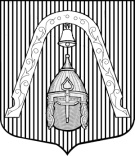                                                             МУНИЦИПАЛЬНЫЙ СОВЕТ ВНУТРИГОРОДСКОГО МУНИЦИПАЛЬНОГО  ОБРАЗОВАНИЯ                    САНКТ-ПЕТЕРБУРГА  МУНИЦИПАЛЬНЫЙ ОКРУГ ЛИГОВКА-ЯМСКАЯ                                                            МУНИЦИПАЛЬНЫЙ СОВЕТ ВНУТРИГОРОДСКОГО МУНИЦИПАЛЬНОГО  ОБРАЗОВАНИЯ                    САНКТ-ПЕТЕРБУРГА  МУНИЦИПАЛЬНЫЙ ОКРУГ ЛИГОВКА-ЯМСКАЯ                                                            МУНИЦИПАЛЬНЫЙ СОВЕТ ВНУТРИГОРОДСКОГО МУНИЦИПАЛЬНОГО  ОБРАЗОВАНИЯ                    САНКТ-ПЕТЕРБУРГА  МУНИЦИПАЛЬНЫЙ ОКРУГ ЛИГОВКА-ЯМСКАЯ                                                            МУНИЦИПАЛЬНЫЙ СОВЕТ ВНУТРИГОРОДСКОГО МУНИЦИПАЛЬНОГО  ОБРАЗОВАНИЯ                    САНКТ-ПЕТЕРБУРГА  МУНИЦИПАЛЬНЫЙ ОКРУГ ЛИГОВКА-ЯМСКАЯРЕШЕНИЕРЕШЕНИЕРЕШЕНИЕРЕШЕНИЕ16.05.2019224Об объявлении Благодарности Муниципального Совета Муниципального образования Лиговка-ЯмскаяОб объявлении Благодарности Муниципального Совета Муниципального образования Лиговка-Ямская